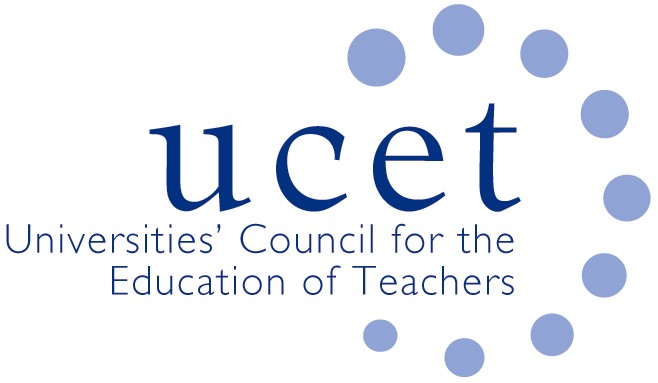 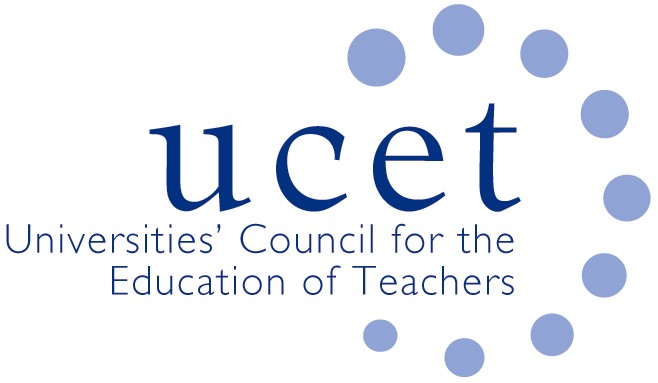 UCET Executive Committee meeting, 10.00am-12.00pm, Tuesday 4 January 2022  Declarations of interest Executive Committee members and observers to declare any financial or other interests they or their organisations have in relation to issues to be discussed at the meeting.Minutes & Matters ArisingExecutive Committee to agree the minutes of the meeting held on 7 December 2021 and agree any actions resulting from the minutes. Matters arising to include: the CPD sub-group meeting; UCET investments; and developments in Wales & Northern Ireland. ITE Market ReviewExecutive Committee to receive an update on the review of the ITE Market, including: updated DfE FAQ documentation; the accreditation process; UCET media activity; the forthcoming UCET workshop; and UCET’s December letter to Robin Walker.    Covid, ITE placements and DfE guidance: To discuss Covid related pressures on ITE provision and school placements ,ECF pressures,  current DfE guidance and future UCET actions.  UCET issues: December UCET newsletter Any other businessDate of next meeting: 22 March 2022Supporting papersMinutes of & December 2021 meetingUpdated DfE Market Review documentation (to follow)Latest DfE Covid guidance (if available, if not to follow)JNR letter to Robin WalkerLinks to Schools Week and TES articlesUCET December newsletter